11.pielikumsPriekules novada pašvaldības domes2015.gada 26.novembra sēdes protokolam Nr.16,12.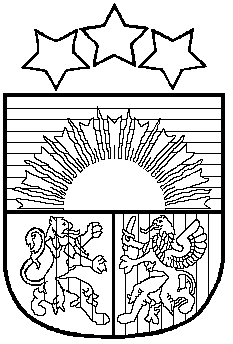 LATVIJAS REPUBLIKAPRIEKULES NOVADA PAŠVALDĪBAS DOMEReģistrācijas Nr. 90000031601, Saules iela 1, Priekule, Priekules novads, LV-3434, tālrunis 63461006, fakss 63497937, e-pasts: dome@priekulesnovads.lvLĒMUMSPriekulē2015.gada 26.novembrī                     	                                                                                Nr.1612.Par zemes ierīcības projekta uzsākšanu nekustamajā īpašumā Vaiņodes iela 15A, Priekule, Priekules nov.J. K. B., dzīv.[adrese] New York 14127, A. A. A.(), dzīv.[adrese], Virginia, ASV un I. M.P. (), dzīv. [adrese] Palm Desert CA 92211, ASV, pilnvarotā persona Dz. K., dzīvojošas [adrese], Priekules pag.,(turpmāk tekstā –Dz. K.)  2015.gada 23.septembrī  iesniedza Priekules novada pašvaldībā iesniegumu (reģistrācijas Nr.2.1.4/1699) ar lūgumu atļaut atdalīt no īpašuma Vaiņodes iela 15A, Priekule, Priekules novads, kadastra numurs 6415 006 0059, 10,8351 ha), zemesgabalu ar platību 6008 m² , uz kuras atrodas bērnudārzs un zemes gabalu apmēram 1.3761 ha, uz kuras atrodas daudzīvokļu mājas, zemes gabalu ar platību- 3,9 ha. Zemes platības tiks precizētas pēc uzmērīšanas. Dz. Krūmiņa iesniegumā lūdz atdalītajiem zemesgabaliem piešķirt adreses.	Priekules novada pašvaldības dome izskatot J. K. B., dzīv.[adrese] New York 14127, A. A. A. (), dzīv.[adrese] Virginia, ASV un I. M. P. (), dzīv. [adrese] Palm Desert CA 92211, ASV, pilnvarotās personas Dz.K. iesniegumu pēc būtības   konstatē, ka :	[1.] Dz. K. vēlas  sadalīt   kopīpašumā esošo zemes vienību Vaiņodes iela 15A, Priekule kadastra numurs 6415 006 0059,  (atdalot trīs zemes gabalus:   zemesgabalu ar platību 6008 m² , uz kuras atrodas bērnudārzs, zemes gabalu apmēram 1.3761 ha, uz kuras atrodas daudzīvokļu mājas un zemes gabalu ar platību- 3,9 ha. [2.] Nekustamais īpašums Vaiņodes iela 15A, Priekule, Priekules nov. pieder A.A.A., dzim. 09.02.1938., 1/6 daļa, I.M.P., dzim. 31.08.1936. 1/6 daļa, J.K. B., personas kods [:], 2/3 daļas saskaņā ar Priekules pilsētas zemesgrāmatas nodalījuma Nr. 1000001932294, 15.11.2005. tiesneša lēmums. Nekustamais īpašums sastāv no vienas zemes vienības 108351 m² platībā.  [3.] Saskaņā ar VZD kadastra reģistrā ( NINO) pieejamo informāciju nekustamam īpašumam Vaiņodes iela 15A, Priekule ir noteikts lietošanas mērķis - Rūpnieciskās ražošanas uzņēmumu apbūve.[4.] Saskaņā ar Priekules novada teritorijas plānojuma 2015.-2026.gadam Grafiskā daļa un Teritorijas izmantošanas un apbūves noteikumiem” (Apstiprināti ar Priekules novada pašvaldības domes 27.08.2015. lēmumu (prot. Nr. 13,6§)   plānotās atdalāmās zemes vienības daļas no zemesgabala Vaiņodes iela 15A, Priekule, atrodas: 4.1. Zemes vienība ar projektējamo platību 6008 m²  (bērnudārzs “ Dzirnaviņas”) atrodas Publiskās apbūves  teritorijā;4.2. Zemes vienība ar  projektējamo platību 1.3761(vairāk vai mazāk, cik izrādīsies uzmērot dabā)  (daudzdzīvokļu dzīvojamās mājas) atrodas Jaukta centra  apbūves  teritorijā;4.3. Zemes vienība ar projektējamo platību 3.9 ha (vairāk vai mazāk, cik izrādīsies uzmērot dabā) atrodas Lauksaimniecības   teritorijā.[5.] Saskaņā ar Zemes ierīcības likuma 8.panta pirmās  daļas 3.punktu  , Zemes ierīcības projektu izstrādā   zemesgabalu sadalīšanai  (arī kopīpašumā esošai), savukārt 7.pants paredz zemes ierīcības projekta izstrādi, ievērojot vietējās pašvaldības teritorijas plānojumu.   Pamatojoties uz likumu „Par pašvaldībām” 15.panta pirmās daļas 13.punktu, Zemes ierīcības likuma 8.panta pirmās daļas 3.punktu, 7.punktu, 12.04.2011. Ministru kabineta noteikumu Nr. 288 “ Zemes ierīcības projekta izstrādes noteikumi” 11.punktu,  Priekules novada teritorijas plānojuma 2015.-2026.gadam Grafiskā daļa un Teritorijas izmantošanas un apbūves noteikumi” (Apstiprināti ar Priekules novada pašvaldības domes 27.08.2015. lēmumu (prot. Nr. 13,6.§),   Priekules novada pašvaldības dome, atklāti balsojot „par’’ – 12 deputāti – Rigonda Džeriņa, Malda Andersone,  Ainars Cīrulis, Vaclovs Kadaģis Andris Džeriņš, Vija Jablonska, Gražina Ķervija, Inita Rubeze, Ilgonis Šteins, Arta Brauna, Tatjana Ešenvalde, Arnis Kvietkausks; „pret”- nav, „atturas” – nav, nolemj:1. Atļaut uzsākt nekustamā īpašuma sadalīšanas projekta izstrādi zemes gabalam, kas atrodas Vaiņodes ielā 15A, Priekule, Priekules, kadastra numurs 6415 006 0059, atdalot trīs  zemes vienības saskaņā ar pievienoto vietas situācijas plānu -2.pielikumu.  2. Projektētajām  3 zemes vienībām projektu izstrādāt uz saskaņota topogrāfiskā plāna ne vecāka par vienu gadu.3.  Paliekošajam zemes gabalam saglabāt adresi Vaiņodes iela 15A,  Priekule, Priekules novads,   kods valsts adrešu reģistrā –   103485382.4.Paliekošajam zemesgabalam Vaiņodes iela 15A,Priekule, topogrāfisko plānu neizstrādāt.5.Zemes ierīcības projektā norādīt zemesgabala platību m², adresi, nekustamā īpašuma lietošanas mērķi, iespējamos nekustamā īpašuma apgrūtinājumus, servitūtus un aizsargjoslas atbilstoši Priekules novada teritorijas plānojumam 2015.-2026.gadam noteikumiem un 12.04.2011. Ministru kabineta noteikumiem Nr. 288 „Zemes ierīcības projekta izstrādes noteikumi” prasībām.6.Zemesgabala ierīcības projektu uzdot izstrādāt licencētai firmai (licence pievienojama zemes ierīcības projektam).7.Zemes ierīcības projektu saskaņo ar 12.04.2011. Ministru kabineta noteikumiem Nr. 288 „Zemes ierīcības projekta izstrādes noteikumi” 26.punktā minētajām institūcijām.8.Pēc zemes ierīcības projekta akceptēšanas, nekustamo īpašumu speciālistēm sagatavot lēmumprojektu par adreses piešķiršanu atdalītajiem zemesgabaliem, lietošanas mērķa noteikšanu, apgrūtinājumu uzlikšanu, kas tiek apstiprināts pašvaldības domes sēdē. 9.Apstiprināt nekustama īpašuma – Vaiņodes iela 15A,  Priekule, Priekules nov.,- darba uzdevumu zemes ierīcības projekta izstrādei (1.pielikumā).10. Lēmums stājas spēkā ar brīdi, kad tas paziņots adresātam un īstenojams, kad tiek pabeigtas Teritorijas attīstības plānošanas likuma 27.pantā minētās darbības.     Atbilstoši Paziņošanas likuma 8.panta otrai daļai (2) Dokuments, kas paziņots kā vienkāršs pasta sūtījums, uzskatāms par paziņotu astotajā dienā no dienas, kad tas iestādē reģistrēts kā nosūtāmais dokuments. Atbilstoši Administratīvā procesa likuma 76.pantai pirmajai daļai un 79.panta pirmajai šo lēmumu var pārsūdzēt viena mēneša laikā no tā spēkā stāšanās dienas Administratīvajā rajona tiesā Liepājas tiesu namā, Lielā iela 4, Liepāja, LV-3401.Pašvaldības domes priekšsēdētāja						V.Jablonska1.pielikumsPriekules novada pašvaldības domes 26.11.2015. lēmumam (protokols Nr.16, 12.DARBA UZDEVUMS ZEMES IERĪCĪBAS PROJEKTA IZSTRĀDEINekustamajā īpašumā Vaiņodes iela 15A, Priekule, Priekules nov., Zemesgabala īpašnieks – A. A. A.(A), dzīv.[:] Virginia, ASV un I. M. P. (), dzīv.[:] Palm Desert CA 92211, ASV,Zemes ierīcības projekts izstrādājams nekustamajam īpašumam Vaiņodes iela 15A, Priekule, Priekules nov., apzīmējums kadastrā  6415   006 0059   10.8351  m²  platībā. Projekta mērķis; zemesgabala sadalīšana. Zemes ierīcības projekta izstrādes pamatojums: Zemes ierīcības likums, 12.04.2011. Ministru kabineta noteikumi Nr. 288 „Zemes ierīcības projekta izstrādes noteikumi”, Priekules novada teritorijas plānojuma 2015.-2026.gadam Grafiskā daļa un Teritorijas izmantošanas un apbūves noteikumi” (Apstiprināti ar Priekules novada pašvaldības domes 27.08.2015. lēmumu (prot. Nr. 13,6§)  ,  zemesgabala īpašnieku Anitas Annas ALKARZAS (Alcaraz), dzīv. Windy Pines Bend, Virginia Bend, Virginia, ASV un Ilonas Marijas PRIORAS (Pryor), dzīv. 3753 Medjool Ave, Palm Desert CA 92211, ASV, pilnvarotās personas Dzintra Krūmiņas , dzīv. Bērzu iela 2, Saulaine, Priekules pag., Priekules nov., iesniegumu”Zemes ierīcības projektu izstrādā (turpmāk tekstā –Projekts) izstrādā persona, kurai ir sertifikāts  zemes ierīcības darbu veikšanai.Darba izstrādāšanas nosacījumi:Zemes ierīcības projektu izstrādā saskaņā ar Ministru kabineta 2011.gada 12.aprīļa  Ministru kabineta noteikumu Nr.288 „Zemes ierīcības projekta izstrādes noteikumi” prasībām. Zemes ierīcības projekta izstrādei izmanto aktualizētu Latvijas ģeodēzisko koordinātu sistēmā LKS -92 Projekta sastāvs:2.1. Izejas materiāli:2.1.1.    sertifikāts,2.1.2.darba uzdevums,2.1.3. zemes gabala robežu plāns,2.1.4. īpašuma piederību apliecinoši dokumenti,2.1.5. projekta izstrādē ieinteresēto zemes īpašnieku priekšlikumi un izstrādātāju atbildes, kas apkopotas atbilstoši lietvedības noteikumiem,2.1.6.institūciju atzinumi un saskaņojumi.3. Paskaidrojuma raksts.3.1.  Grafiskā daļa:3.1.1. uz kartogrāfiskā materiāla izmantojot valsts zemes dienesta reģistrēto zemes robežu plānu un/ar  zemes gabalu juridiskām robežām. 3.1.2. Projekta risinājumu kopplāns uz kartogrāfiskā materiāla  uzrādot:–  jaunveidojamo zemes gabalu robežas,jaunveidojamo zemes gabalu platības,būvju kontūras;piekļūšanas  iespējas;jaunveidojamo zemes gabalu atļauto izmantošanu atbilstoši Priekules novada teritorijas plānojuma 2015.-2026.gadam Grafiskā daļa un Teritorijas izmantošanas un apbūves noteikumiem.jaunveidojamo zemes gabalu faktiskās izmantošanas atbilstību Priekules novada teritorijas plānojuma 2015.-2026.gadam Grafiskā daļa un Teritorijas izmantošanas un apbūves noteikumiem;jaunveidojamo zemes  vienības apgrūtinājumus atbilstoši Priekules novada teritorijas plānojuma 2015.-2026.gadam Grafiskā daļa un Teritorijas izmantošanas un apbūves noteikumi” t.sk. aizsargjoslas un servitūtus, norādot apgrūtinājuma veidu un platību jaunveidojamo zemes gabalu robežu punktu koordinātes,atkāpes no normatīviem aktiem (ja tāds ir ) un to pamatojums.Nekustamā īpašuma veidošanas nosacījumi:4.1.Zemes gabala atļautā izmantošana:Atbilstoši Priekules novada teritorijas plānojuma 2015.-2026.gadam Grafiskā daļa un Teritorijas izmantošanas un apbūves noteikumiem” - daļa   atrodas:  Publiskās apbūves  teritorijā;Jaukta centra  apbūves  teritorijā;Lauksaimniecības   teritorijā.paredzēt piekļūšanas iespējas. Projekta saskaņošana un apstiprināšanas kārtība:5.1. Pirms projekta iesniegšanas Priekules novada pašvaldības domē projektu saskaņo ar 5.1.1. Projektā iesaistīto nekustamā īpašuma īpašniekiem ( pilnvaroto personu);VZD Kurzemes reģionālo nodaļu;5.2 Projektu 3 eksemplāros kopā ar grafisko daļu digitālā veidā vektordatu formā iesniedz apstiprināšanai Priekules novada pašvaldības domē.	5.2.1. Projekts tiek apstiprināts ar Priekules novada pašvaldības domes lēmumu.6.Izpilde:6.1. Izpildi uzsāk pēc pašvaldības lēmuma par zemes ierīcības projekta apstiprināšanu spēkā stāšanos;6.2. Zemes ierīcības projekts realizējams četru gadu laikā;6.3.Zemes ierīcības projekts ir īstenots, ja projektējamiem zemes gabali kadastrāli uzmērīti, reģistrēti nekustamā īpašuma valsts kadastra informācijas sistēmā un ierakstīti zemesgrāmatā. Pašvaldības domes priekšsēdētāja						V.Jablonska2.pielikumsPriekules novada pašvaldības domes 26.11.2015. lēmumam (protokols Nr.16, 12.